Verifica di basenumeri, Potenze,
numeri relativi e romani1 	Completa la tabella scrivendo i numeri in cifre o in lettere.2 	Componi i seguenti numeri. 	4 daM 0 uM 8 hk 7 dak 2 uk 5 h 1 da 0 u = 	..............................................................................	9 uG 1 hM 0 daM 6 uM 9 hk 3 dak 1 uk 4 h 0 da 6 u = 	..............................................................................	5 daG 0 uG 8 hM 1 daM 9 uM 0 hk 2 dak 4 uk 7 h 7 da 3 u = 	..............................................................................3 	Scomponi i seguenti numeri.	344 105 946 = 	..................................................................................................................................................................................................................	2 309 655 130 = 	..................................................................................................................................................................................................................	305 867 943 000 = 	..................................................................................................................................................................................................................4 	Calcola il valore delle potenze, come nell’esempio. Fai i tuoi calcoli sul quaderno e riscrivi qui il risultato.	44 = 4  4  4  4 = 128		35 = 		26 =		92 = 		53 =		63 = 		74 =		85 = 	5 	Collega con una freccia ogni numero relativo alla linea dei numeri. 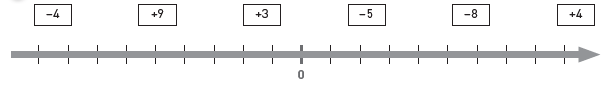 6 	Completa le tabella. OBIETTIVI: Leggere, scrivere, confrontare e ordinare i numeri naturali e i numeri decimali. • Conoscere e operare con le potenze e i numeri relativi. • Conoscere i numeri romani. Verifica di recuperonumeri, Potenze
e numeri relativi1 	Indica con una X la scrittura in lettere di ciascun numero.	 	 due milioni trecentonovantamila2 300 690	 due milioni trecentomila seicentonovanta	 	 due milioni trecentomila	 	 cinquantotto milioni settecentosessantunmila cinquecento58 761 500	 cinque milioni settecentosessantunmila	 	 cinquantotto milioni2 	Collega ciascun numero alla sua scomposizione.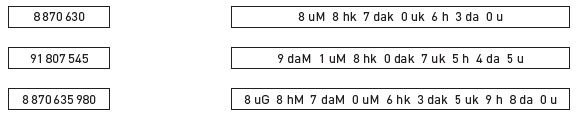 3 	Trasforma le potenze in moltiplicazioni e calcola aiutandoti con la calcolatrice.57 = .......................................................................................................................................74 = .......................................................................................................................................39 = .......................................................................................................................................83 = .......................................................................................................................................106 = .......................................................................................................................................4 	Collega con una freccia ogni numero relativo alla linea dei numeri. 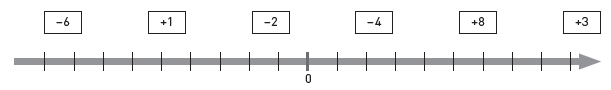 OBIETTIVI: Leggere, scrivere, confrontare e ordinare i numeri naturali e i numeri decimali. • Conoscere e operare con le potenze e i numeri relativi. Verifica di potenziamentoI numeri e le potenze1 	Completa le tabelle: applica gli operatori.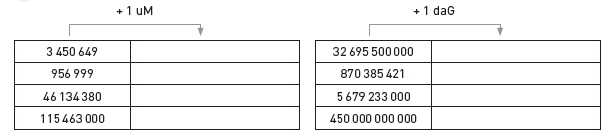 2 	Completa ogni relazione con un numero adatto.	958 600 > ..............................................	2 346 780 < ..............................................	65 409 000 > ....................................	2 455 000 000 > ..............................................	500 000 609 < ........................................	15 110 690 501 < .................................3 	Riscrivi i numeri decimali in ordine crescente. 8 835,96 • 883,5 • 838,54 • 8 385,148 • 18 000,1 • 808,451 • 88,96 • 800,4...........................................................................................................................................................................................................................................................................................4 	Riscrivi i numeri decimali in ordine decrescente.6 473,985 • 64 739,85 • 46 473,58 • 643,999 • 647 395,9 • 164 473,98...........................................................................................................................................................................................................................................................................................5 	Calcola il valore delle potenze ed esegui le operazioni.102 + 105 = ............................................ + ............................................ = ............................................	103 + 104 = ............................................ + ............................................ = ............................................	105 + 101 = ............................................ + ............................................ = ............................................	106 – 103 = ............................................ – ............................................ = ............................................108 – 104 = ............................................ – ............................................ = ............................................107 – 102 = ............................................ – ............................................ = ............................................6 	Completa le relazioni con un numero relativo adatto.+7 > .............  –5 > .............  –10 < .............  +1 > .............  +30 < .............  –8 > .............7 	Riscrivi i numeri romani in ordine crescente.DCXXX • DXXVI •  MD •  LIV •  CCCLI •  CCX •  MDCXXX ...........................................................................................................................................................................................................................................................................................OBIETTIVI: Conoscere e operare con i numeri (naturali, decimali, relativi, romani) e le potenze.NOME E COGNOME ……………………………………….. DATA …………. CLASSE ………..………...in cifrein lettere5 940 300.............................................................................................................................................................................................................………………………….duecentomilioniseicentoventiduemilatrecentosedici7 230 000 000..............................................................................................................................................................................................................................trentaduemiliardicentomilionisettecentoventicinquemilanumero romanoIVXXXCLDCXXVMCCXnumero arabo8201327002 300La potenza di un numero è una moltiplicazione con tutti i fattori uguali.La potenza è formata da due numeri: la base (il numero che viene moltiplicato per se stesso) 
e l’esponente (il numero che indica quante volte la base viene moltiplicata per se stessa).I numeri relativi negativi sono preceduti dal segno –.  I numeri relativi positivi sono preceduti dal segno +.  NOME E COGNOME ……………………………………….. DATA …………. CLASSE ………..………...